Women with 
Disabilities Australia (Avustralya Engelli Kadınlar Kurumu) 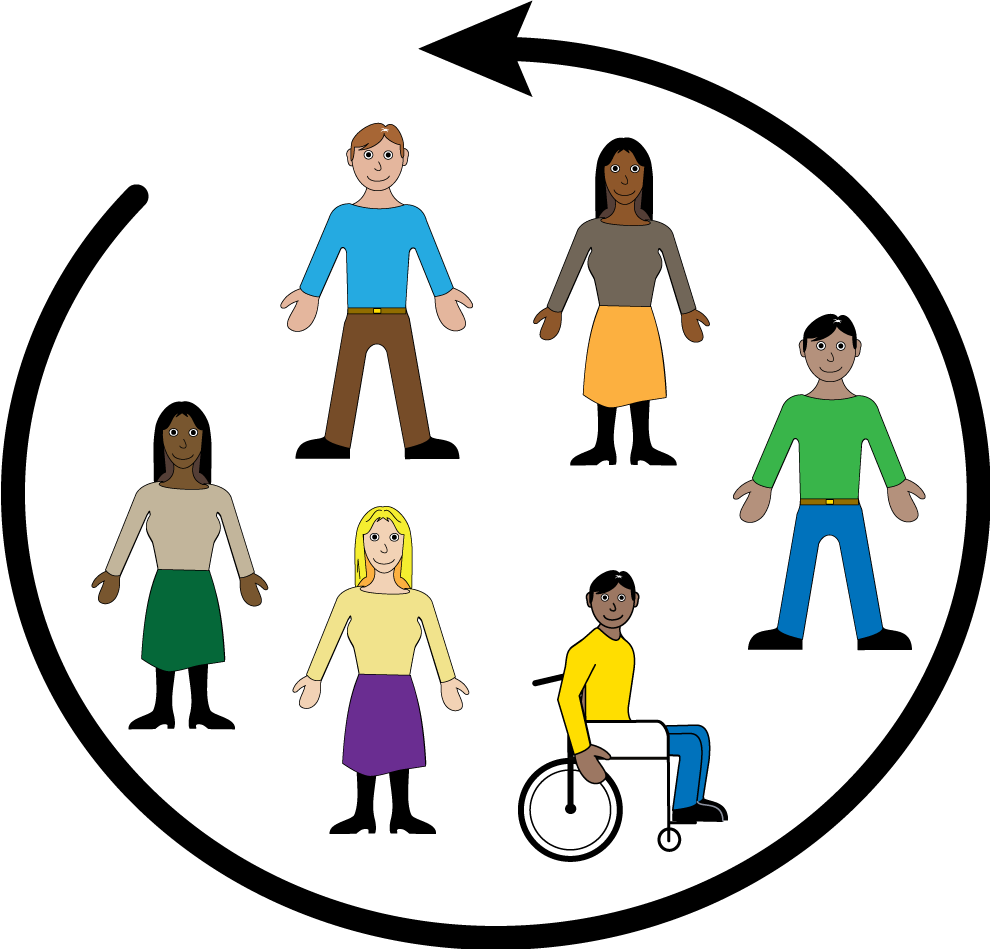 Liderlik et ve katıl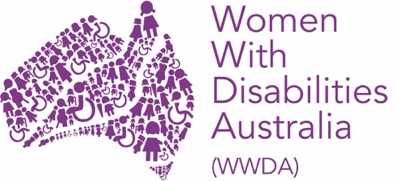 Biz, Women with Disabilities Australia'yız. Kendimizden WWDA diye bahsedeceğiz.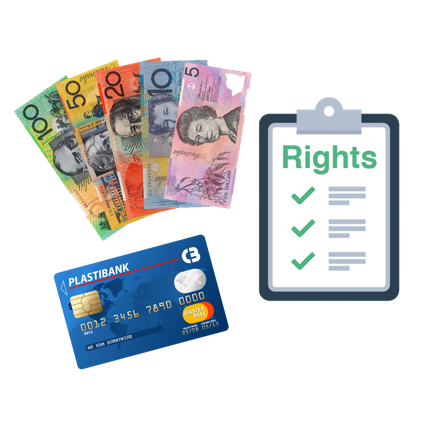 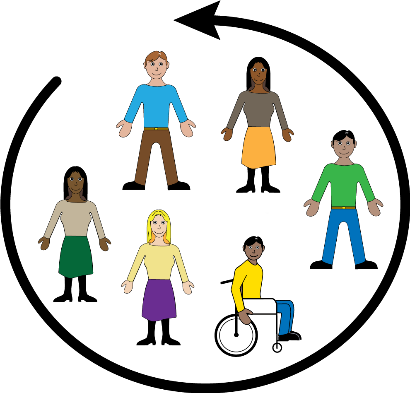 Bu kitap, liderlik etme ve katılma hakkınızı anlatır.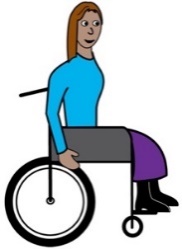 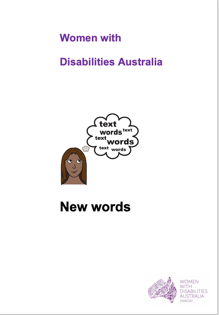 Bu kitabı engellikadınlar ve kızlar için yazdık. Yeni Sözcükler (New Words) adlı yeni kitabımızda engellilikle ilgili daha fazla bilgi edinebilirsiniz.Katılım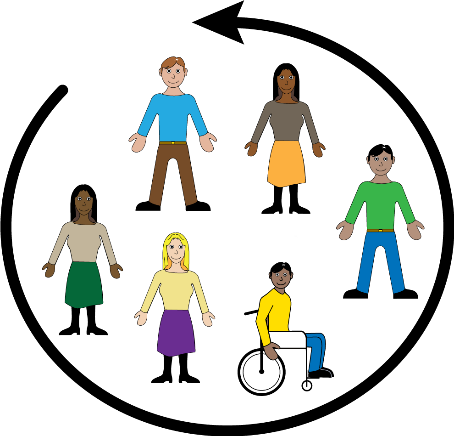 Katılım herhangi bir şeyin parçası olmaktır. Örneğin 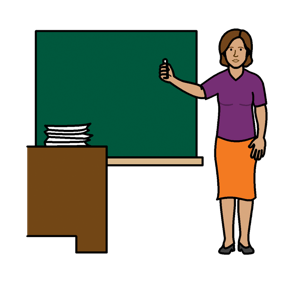 okula gidebilirsiniz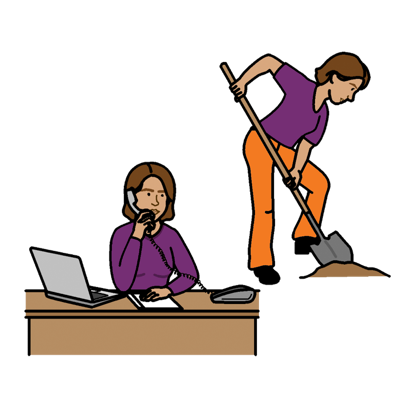 işe gidebilirsiniz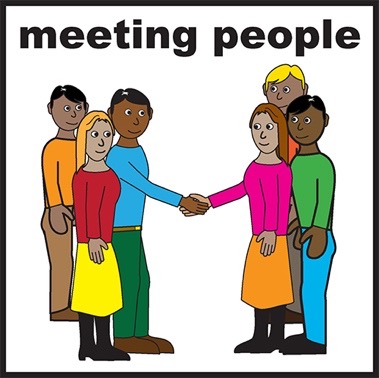 etkinliklere gidebilirsiniz.isteyebilir;seçimlerde oy kullanabilirsiniz.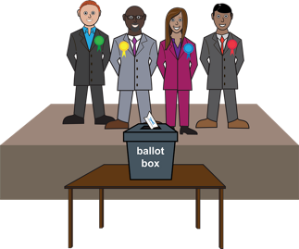 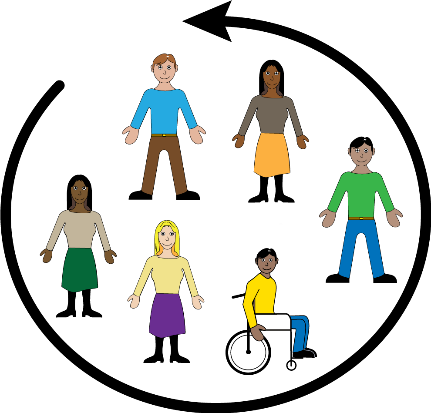 İstediğiniz şeye katılmak hakkınızdır.Engelli kadın ve kızlar, istedikleri şeylere katılmak için yardım alma hakkına sahiptir. Örneğin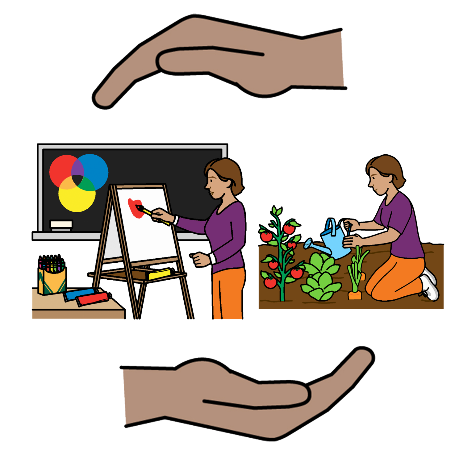 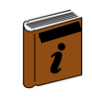 bilgileri farklı biçimlerde alma hakkı vardır. BuSade İngilizce büyük harfli yazı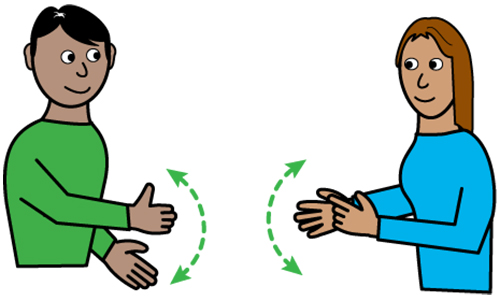 işaretler olabilir.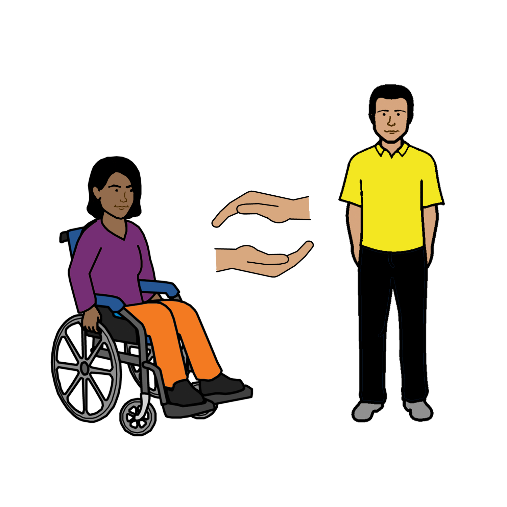 Bir destek çalışanı da yardımcı olabilir.Avustralya Hükümeti, engelli kadınların liderliğini yaptığı grupları desteklemek zorundadır.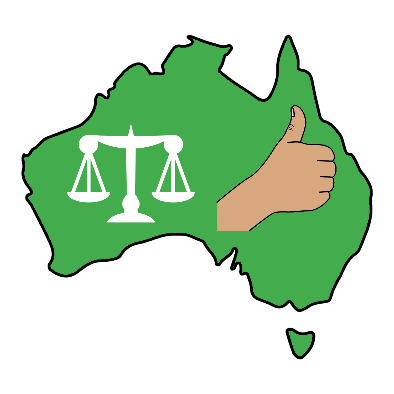 Örneğin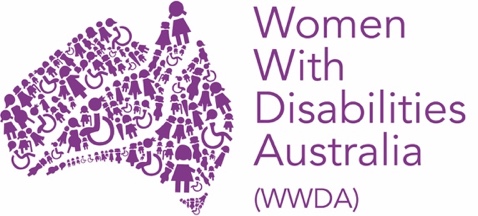 Women with Disabilities (Engelli Kadınlar) Australia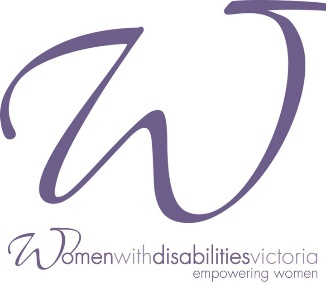 Women with Disabilities (Engelli Kadınlar)  Victoria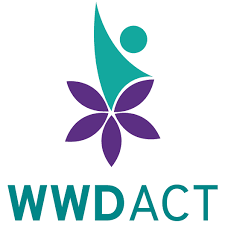 Women with Disabilities (Engelli Kadınlar) ACT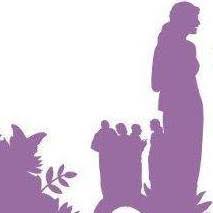 Women with Disabilities (Engelli Kadınlar) WA.Avustralya Hükümeti, ayrıca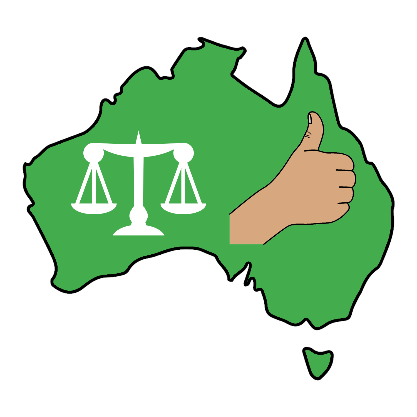 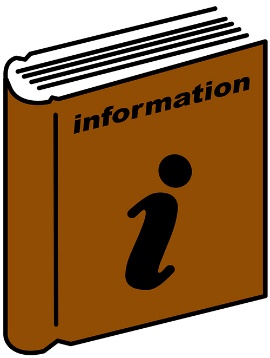 engeli kadınlara, istedikleri şeylere nasıl katılacaklarıyla ilgili bilgi vermelidir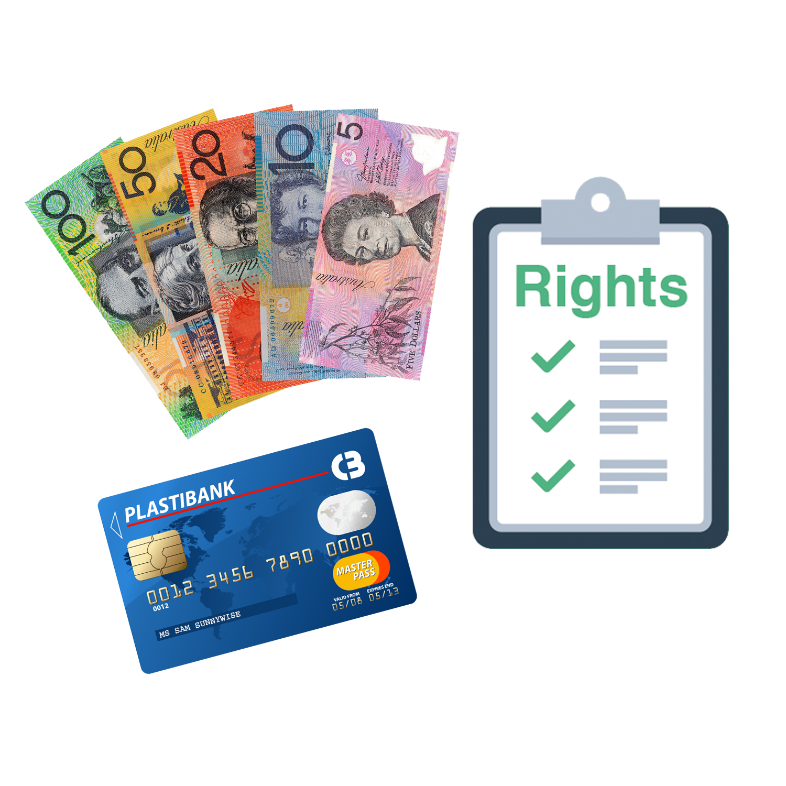 engelli kadın ve kızlara bir şeyler katılmaları velider olmaları için para vermek zorundadır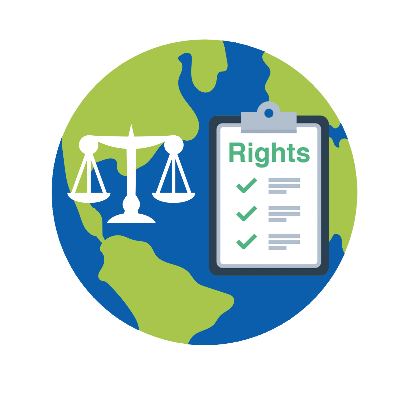 Birleşmiş Milletlere engelli kadın ve kızlarla ilgili bilgi vermelidir. Engelli kadın ve kızların katılma hakkı olduğunu söyleyen uluslararası kurallar vardır. Örneğin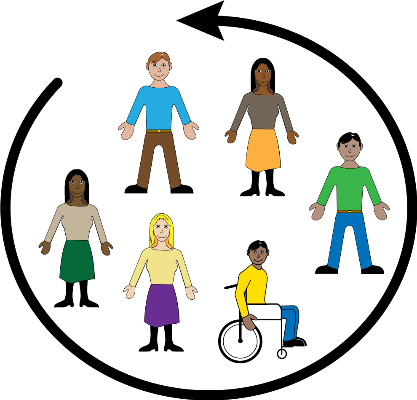 Birleşmiş Milletlerin Engelli Bireylerin Haklarına İlişkin Sözleşmesi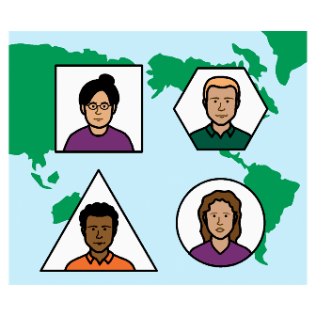 Uluslararası Ekonomik, Sosyal ve Kültürel Haklar SözleşmesiAvustralya Hükümeti, bu kuralların yazdığı belgeleri imzalamıştır. Avustralya Hükümeti, bu kurallara uymak zorundadır. Teşekkürler 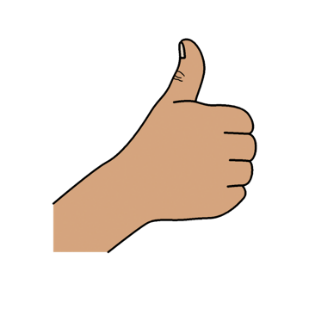 Bu kitabı kim yazdı?Women with Disabilities Australia bu kitabı 2019'da yazdı.Bu kitap yalnızca genel eğitim ve bilgi amaçlıdır. Telif hakları© Telif hakkı Women with Disabilities Australia (WWDA) Inc.  2020.Bu kitaptaki telif hakları ve patentler gibi tüm fikri mülkiyet haklarının sahibi ve lisans sahibi Women with Disabilities Australia Inc.'dir. Para için teşekkür ederiz. Ulusal Engellilik Sigortası Planı, Women with Disabilities Australia'ya bu internet sitesini açmak için para vermiştir.Bu bilgilendirme belgesinde kullanılan resimler Easy on the I Images © 2018 Leeds and York Partnership NHS Foundation Trust. İzinle kullanılmıştır. www.easyonthei.nhs.ukEngelli Bireyler Kurumları logoları. İzinle kullanılmıştır. 